Czwartek – 9.04.2020r.„Wiem czy nie wiem” Dziecko próbuje odpowiedzieć na pytania rodzica:- czy potrafisz podać przykłady  zwierząt, które wykluwają się z jajek?- z czego zbudowane jest jajko?- do jakich potraw potrzebujemy jajek?- jakie potrawy z jajek lubisz?- czy jajka jemy na surowo?- czy wiesz co to jest salmonella? (jeśli dziecko nie wie rodzic tłumaczy)Eksperymenty z jajkamiDo zabaw badawczych potrzebne będą jajka gotowane i surowe oraz szklanka z wodą.Dziecko wykonuje eksperymenty, szuka odpowiedzi na pytania:- Które jajko wiruje szybciej: surowe czy ugotowane? – próba kręcenia- Czy jajka (surowe i ugotowane) pływają czy toną? – próba topienia- Czy jajko ugotowane daje się zgnieść jedną ręką? – próba zgnieceniaZachęcam do obejrzenia innych ciekawych eksperymentów z jajkami : https://www.youtube.com/watch?v=dtsnC2am0_w&feature=emb_logo Zachęcam do wysłuchania piosenek związanych ze zbliżającymi się świętami.„Znaki Wielkanocy” - https://www.youtube.com/watch?v=OCmZrAz3t-U„Pisanki, pisanki” -  https://www.youtube.com/watch?v=OTPObfVuHCY „Hopla, hopla” - https://www.youtube.com/watch?v=t-jVEPrPR9c Podczas słuchania piosenek, dziecko może się poruszać, tańczyć w rytm muzyki  lub grać na dowolnych przedmiotach wystukując rytm.Ćwiczenie oddechowe. Dla dziecka: szablon np. baranka (zał.1), słomka, skrawki białego papieru. Dziecko zajmuje miejsce przy stoliku. Przed dzieckiem znajduje się szablon baranka.                   Obok baranka zostają umieszczone małe kawałki białego papieru. Dziecko za pomocą słomki przenosi kawałki papieru na szablon baranka. Nie pomaga sobie rękami.Dla chętnych – Puzzle obrazkowe „Zajączek” zał.2 (rozetnij obrazek wzdłuż linii, wymieszaj i ułóż)DODATKOWO ZACHĘCAM DZIECI DO PRACY Z KSIĄŻKĄ :5 i 6-LATKI: do wykonania zadań w kartach pracy cz.3 (książka fioletowa) -  s. 76, 77, 80;                                                  dodatkowo 6-latki: s. 79                                                                                               OWOCNEJ PRACY !!!     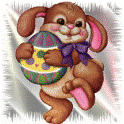 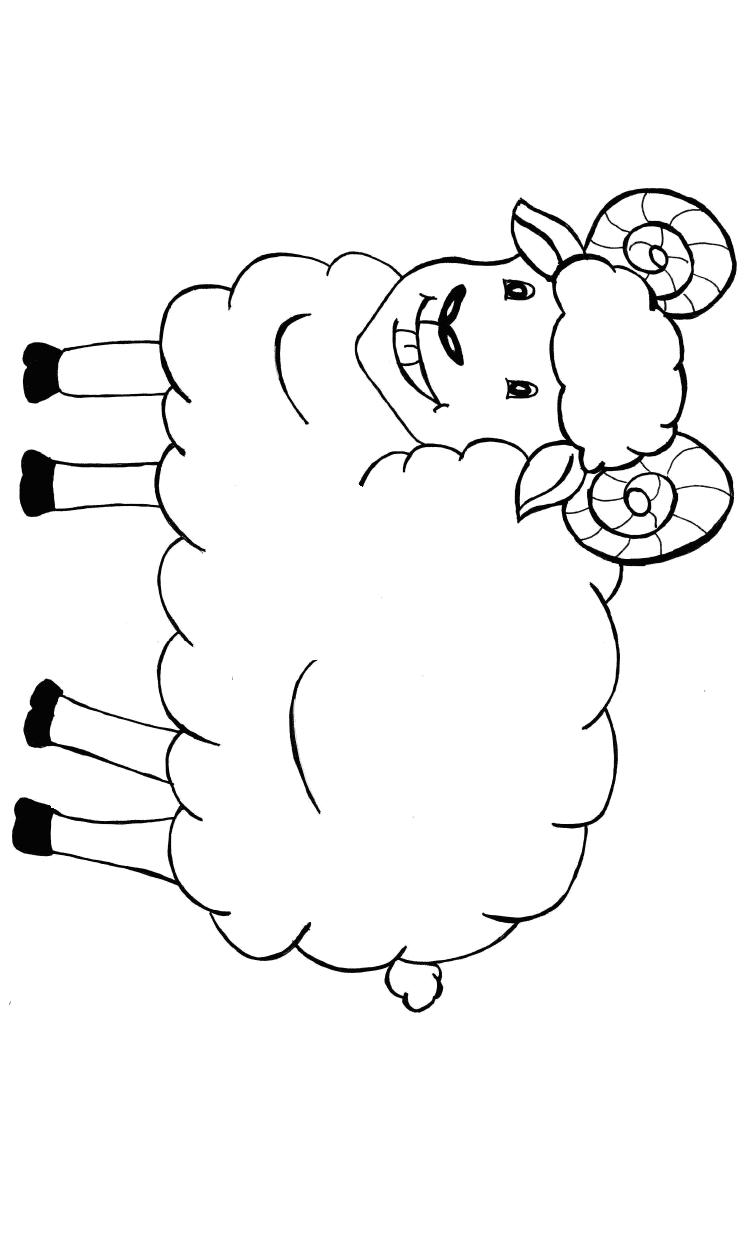 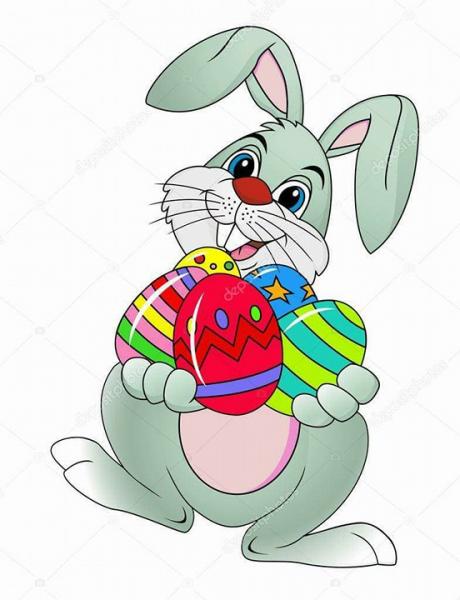 